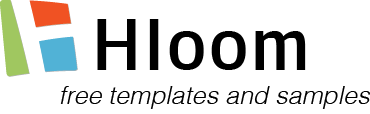 THIRD PARTY CREDIT CARD AUTHORIZATION FORMThe undersigned agrees that s/he is an authorized user of the above-mentioned credit card. The cardholder authorizes COMPANY NAME to charge this credit card for the following:PLEASE FAX A COPY (FRONT & BACK) OF YOUR CREDIT CARD AND IDContact Information:123 Park Avenue, Michigan 69789 MITelephone: 123-456-7899, Fax: 123-123-4567Name of CardholderCredit Card NumberExpiry DateType of Credit CardBilling AddressPhone #RoomAirport Pick UpAirport Drop OffAirport Drop OffVisa ChargeOthers chargesOthers chargesOthers chargesAmount USD:Amount USD:All ChargesAll ChargesGUEST FULL NAMEARRIVALDEPARTURESignature of Cardholder: